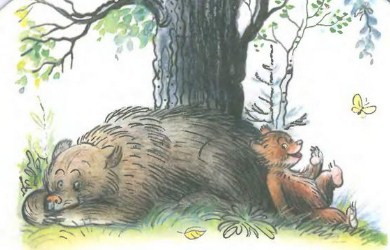 Был сынок у маменьки -Медвежонок маленький.В маму был фигурою -В медведицу бурую.Уляжется медведицаПод деревом, в тени,Сын рядом присоседится,И так лежат они.Он упадёт. - Ах, бедненький! -Его жалеет мать. -Умнее в заповедникеРебёнка не сыскать!Сыночек дисциплиныСовсем не признаёт!Нашёл он мёд пчелиный -И грязной лапой в мёд!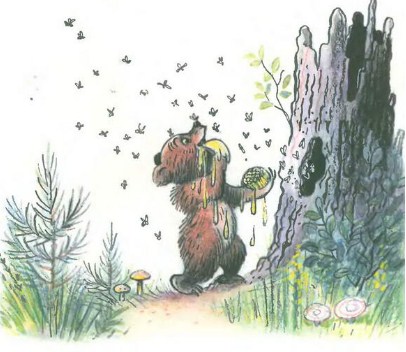 Мать твердит:- Имей в виду -Так нельзяХватать еду! -А он как начал чавкать,Измазался в меду.Мать за ним ухаживай,Мучайся с сынком:Мой его, приглаживайШёрстку языком.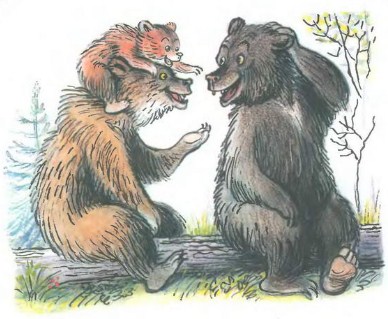 Родители беседуют -Мешает он беседе.Перебивать не следуетВзрослого медведя!Вот он примчался к домуИ первый влез в берлогу -Медведю пожиломуНе уступил дорогу.Вчера пропал куда-то,Мамаша сбилась с ног!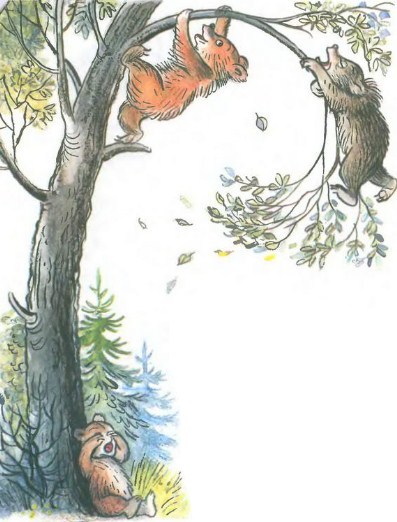 Взъерошенный, лохматыйПришёл домой сынокИ заявляет маме:- А я валялся в яме.Ужасно он воспитан,Всю ночь ревёт, не спит он!Он мать изводит просто.Тут разве хватит сил?Пошёл сыночек в гости -Хозяйку укусил,А медвежат соседкиСтолкнул с высокой ветки.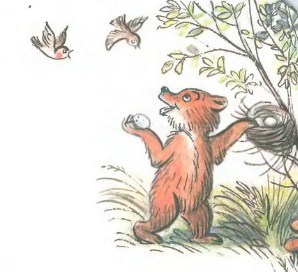 Медведица бураяТри дня ходила хмурая,Три дня горевала:- Ах, какая дура я -Сынка избаловала!Советоваться к мужуМедведица пошла:- Сынок-то наш всё хуже,Не ладятся дела!Не знает он приличий -Он дом разрушил птичий,Дерётся он в кустах,В общественных местах!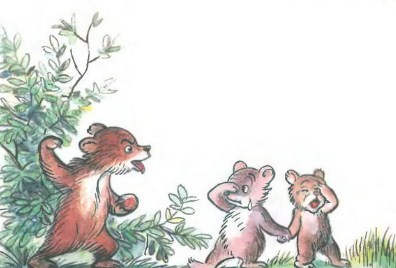 Заревел в ответ медведь:- Я при чём тут, жёнка?Это мать должна уметьВлиять на медвежонка!Сынок - забота ваша,На то вы и мамаша.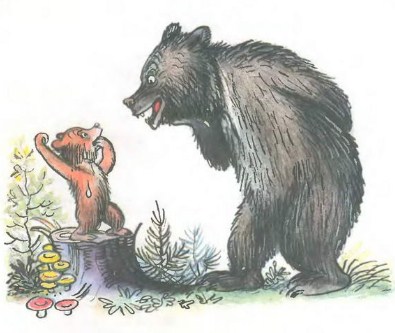 Но вот дошло и до того,Что на медведя самого,На родного папу,Мишка поднял лапу!Отец, сердито воя,Отшлёпал сорванца.(Задело за живое,Как видно, и отца.)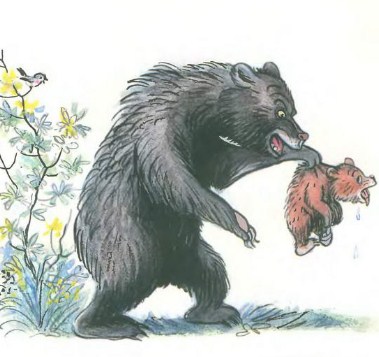 А медведица скулит,Сына трогать не велит:- Бить детей недопустимо!У меня душа болит...Нелады в семьеМедвежьей -А сынокРастёт невежей!Я знаю понаслышке,И люди говорят,Что такие мишкиЕсть среди ребят.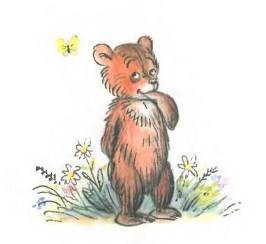 Иллюстрации В.Сутеева.